Smithycroft Secondary Parent Council Meeting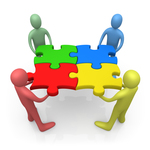 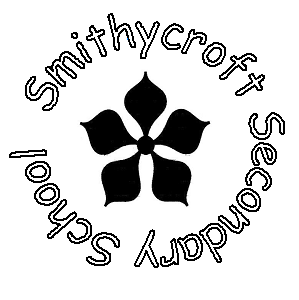 Minute of Meeting held on Monday 15th May 2023In Attendance:  Adrian Hood (Teacher Rep), Tracy Miller - Chair (parent – Mackenzie Christie), Patrick Oberg (Head Teacher), Libby Young (Parent – Struan and Angus Young), Neil Young – Vice Chair (Parent – Struan and Angus Young) and Julie Thompson (Clerk) Apologies: Alyssa Godsman (pupil), James How (Teacher Rep), Mark McClintock - Treasurer (Co-opted member), Paul Muir (Calum Muir) and Mirren Murray (pupil) FTA: Sam Gillies (parent – Matthew Madden), Lorraine McConway (parent – Rebecca McConway), Mandy Muir (parent – Calum Muir) and Paul Muir (parent - Calum Muir)Previous MinuteNY proposed and PO seconded the previous minute.HT ReportPO gave a staffing update:We have received 22 applications for our DHT vacancy.  Six candidates have been invited for interview which will take place on Monday 22nd May.One of our long-standing PSAs, Rose McKay, is retiring in the summer.  We have a few PSA vacancies which will be advertised.Today we welcomed a new Campus Police Officer.Our SQA exams are well underway.  NY and LY praised the amount of support we give our young people in preparing them for these exams; Study Camps, Spring Break Supported Study, Supported Study, open door policy on the days before the exam.  We have tightened up our AARs processing and this had worked better this year.We are expected to identify our Grand Challenges (plan for next 3 – 5yrs) which will form our School Improvement Plan.  PO gave the Interventions for Equity and asked the Parent Council what they think our priorities should be.  This has already been discussed with ELT and will be discussed with our wider staff body and pupils.  We are also keen to involve the wider parent body.  After discussion is was decided to ask parents for their opinion during our forthcoming S1 Parents’ Evening.FundingCouncillor Annette Christie was welcomed to our meeting.She informed us that the Area Partnership will meet in September to discuss applications received from mid-July.  Nearer the time TM and NY will work together to complete an Application Form which will be submitted on our behalf.National 5 Maths / National 5 Applications of MathsLY raised concern in relation to our Maths course in the senior school.  Both Applications of Maths and Maths ran together, but it was believed the main focus was on Applications of Maths and only when everyone reached a satisfactory level did the focus move to Maths.  It was felt this did not allow enough time to concentrate on the Maths course.  PO will discuss this with our PT Maths.Parent Forum Zoom (12th June) – The Dangers of VapingCouncillor Christie has sent Trading Standards out to those shops where they have heard are selling vapes to younger people.  NY will attend the S1 Parents’ Evening to advertise the Parent Forum Zoom meeting.AOCBWashingSt Paul’s were paid £60.00 for laundering our pre-loved uniform.Bank SignatoriesTM has new forms – these were passed to NY.S1 Transition DaysOur S1 Transition Days will take place on Tuesday 23rd May and Wednesday 24th May.  On the afternoon of 24th May we will be having a Parents’ Event from 2pm.  AH invited a member of the Parent Council to host a ‘stall’.  TM and NY will try and come along.S1 CurriculumHealth & Food Technology and PE have been timetabled on a Wednesday morning for our new S1 pupils.   This will allow us to offer so many more opportunities.School PitchAH asked Councillor Christie for support in relation to the anti-social behaviour happening on our 4G pitch as the young people are causing extensive damage.  Thank YouAs TM resigns huge thanks were passed to her for her unwavering support of Smithycroft Secondary School.Meeting started at 6.00pmMeeting finished at pmSchedule of Meetings:Monday 5th September 2022Monday 24th October 2022Monday 21st November 2022Monday 16th January 2023Monday 20th March 2023Monday 8th May 2023Parent Forum Zoom Meetings:Monday 3rd October 2022Monday 12th December 2022Monday 27th February 2023Monday 12th June 2023